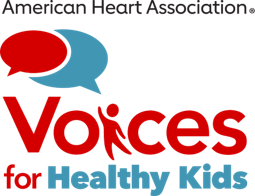 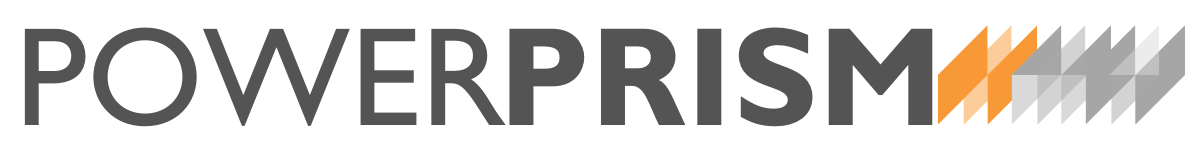 Key Decision-Maker WorksheetName of Decision-Maker(s)Position(s)Why Are They Critical?Committees of JurisdictionChairs of committee(s) to hear your bill – and their subcommittees – are key gatekeepers and there may be more than one.Legislative LeadershipLegislative bodies have official leadership – house speaker, senate president, city council president, majority leader, minority leader – that may indicate to colleagues how to vote.Legislative BodyBeyond your sponsor(s) and co-sponsors, committee chairs and members of the committees, think of other legislators that may be key, such as legislative caucuses, members of critical delegations, etc. Executive Branch LeadershipA governor or mayor has veto power.  Executive branch staff with oversight for your issue can be important gatekeepers as they provide guidance.  These may be cabinet members, department heads, etc.